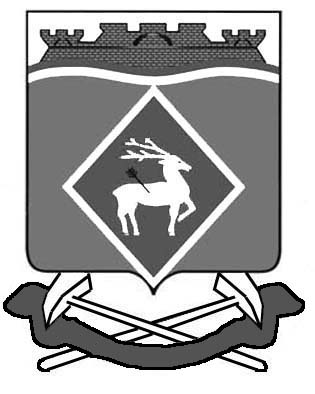 РОССИЙСКАЯ ФЕДЕРАЦИЯРОСТОВСКАЯ ОБЛАСТЬБЕЛОКАЛИТВИНСКИЙ РАЙОНМУНИЦИПАЛЬНОЕ ОБРАЗОВАНИЕ«СИНЕГОРСКОЕ СЕЛЬСКОЕ ПОСЕЛЕНИЕ»АДМИНИСТРАЦИЯ СИНЕГОРСКОГО СЕЛЬСКОГО ПОСЕЛЕНИЯПОСТАНОВЛЕНИЕот 12.03.2024 г.	№ 43п. СинегорскийО внесении изменений в постановление администрации Синегорского сельского поселения от 18.05.2020 № 84В соответствии с  Федеральным законом от 02.05.2006 № 59-ФЗ «О порядке рассмотрения обращений граждан Российской Федерации», Федеральным законом от 04.08.2023 № 480-ФЗ «О внесении изменений в Федеральный закон "О порядке рассмотрения обращений граждан Российской Федерации», Уставом муниципального образования «Синегорское сельское поселение», протестом Белокалитвинской городской прокуратуры от 04.03.2024 № 07-29-2024, в  целях приведения в соответствие с действующим законодательством администрация Синегорского сельского поселения постановляет:1.Внести в постановление администрации Синегорского сельского поселения от 18.05.2020г. № 84 «Об утверждении Порядка организации работы по рассмотрению обращений граждан в Администрации  Синегорского сельского поселения» следующие изменения:1.1. Пункт 3.37. раздела 3 «Организация работы по рассмотрению обращений граждан» приложения к Постановлению  изложить в новой редакции:«3.37.  Ответ на обращение направляется в форме электронного документа по адресу электронной почты, указанному в обращении, поступившем в Администрацию Синегорского сельского поселения,  или по адресу (уникальному идентификатору) личного кабинета гражданина на Едином портале государственных и муниципальных услуг при его использовании и в письменной форме по почтовому адресу, указанному в обращении, поступившем в Администрацию Синегорского сельского поселения, в письменной форме.»2.Настоящее постановление вступает в силу со дня его официального опубликования.3. Контроль за исполнением настоящего постановления оставляю за собой.Глава АдминистрацииСинегорского сельского поселения                                                           А.В. Гвозденко Верно:заведующий сектором по общим и земельно-правовым вопросам                                                                      С.П. Беседина